Western Australia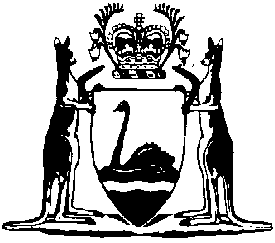 Fair Trading Act 2010Fair Trading (Fitness Industry Code of Practice) Amendment Regulations 2024Western AustraliaFair Trading (Fitness Industry Code of Practice) Amendment Regulations 2024Contents1.	Citation	12.	Commencement	13.	Regulations amended	14.	Regulation 4 deleted	1Fair Trading Act 2010Fair Trading (Fitness Industry Code of Practice) Amendment Regulations 2024Made by the Governor in Executive Council.1.	Citation		These regulations are the Fair Trading (Fitness Industry Code of Practice) Amendment Regulations 2024.2.	Commencement		These regulations come into operation as follows —	(a)	regulations 1 and 2 — on the day on which these regulations are published on the WA legislation website;	(b)	the rest of the regulations — on the day after that day. 3.	Regulations amended		These regulations amend the Fair Trading (Fitness Industry Code of Practice) Regulations 2020.4.	Regulation 4 deleted		Delete regulation 4.V. MOLAN, Clerk of the Executive Council